　　　　　　　　　年度　　　　家庭教育学級年間計画　　　　　　市・村　　　　　　　　　　　　　　　園・学校＜参考＞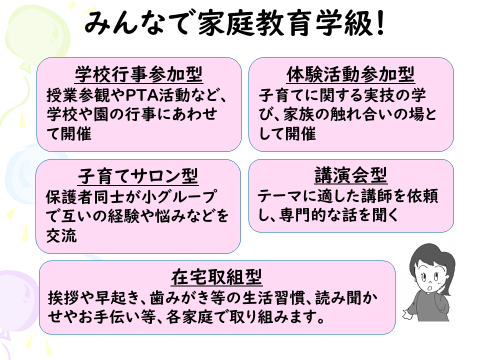 （岐阜県　家庭教育学級運営マニュアル（令和改訂版）　みんなで子育てより　Ｒ4配布）実施日（月日）学習内容（テーマ）対象学年ＡBCＤＥ(i)Ｅ(ii)Ｅ（iii）備　考例）夏休み家族で取り組むお手伝い全校◯